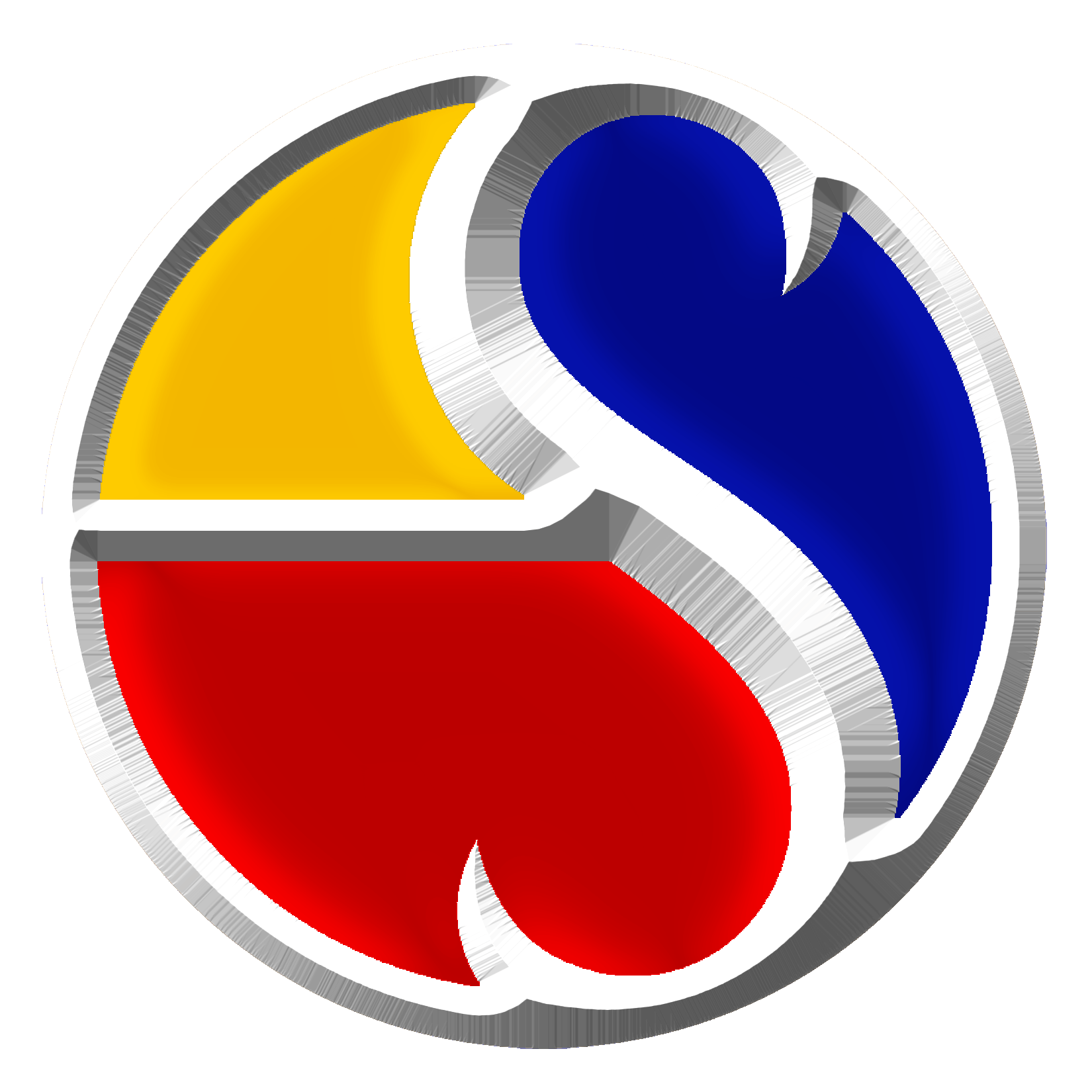 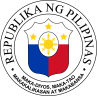 Republic of the PhilippinesCAREER EXECUTIVE SERVICE BOARDDOCUMENT MONITORING AND ROUTING SLIPPlease attach to each document for purposes of tracking all our correspondence.From the Office of the Executive Director (OED)Action HistorySubject:  Draft Resolution + Transmittal Memo for Chair re authority of Director HVM as OIC-OED to approve any single disbursement exceeding PhP 1 million from the CESB Revolving FundSubject:  Draft Resolution + Transmittal Memo for Chair re authority of Director HVM as OIC-OED to approve any single disbursement exceeding PhP 1 million from the CESB Revolving FundSender:  Chabi/PPLDSender:  Chabi/PPLDDate Received:  CDC* No.:  To:Office of the Director III  HVM  MMCBDivisions  OED _________  ERAD ________  PDD _________  PMAD _______  PPLD ________  FAD _________Actions:  Please acknowledge                        For discussion              Please do CSW                                For information  Please reply:  __________________________________________________________                          __________________________________________________________                          __________________________________________________________Actions:  Please acknowledge                        For discussion              Please do CSW                                For information  Please reply:  __________________________________________________________                          __________________________________________________________                          __________________________________________________________To:Office of the Director III  HVM  MMCBDivisions  OED _________  ERAD ________  PDD _________  PMAD _______  PPLD ________  FAD _________HIRO V. MASUDAOfficer-in-Charge, Office of the Executive Director                   Date:        MARIA MARCY C. BALLESTEROSDirector III                           Date:        Date Returned to CDC:OED No.:Date forwarded to DDC**:DDC No.:Division ResponsibleDivision ResponsibleDivision ResponsibleDivision ResponsibleOffice of the Director III Concerned1st Action1st Action1st Action1st Action  Noted                 As discussed  Please revise       Please finalize  Please see me  Others: _____________________                 _____________________                 _____________________MARIA MARCY C. BALLESTEROSDirector III        Date:  From: Chabi  To: MA’AM MARCY  Date: 3/3/2020  Date: 3/3/2020  Noted                 As discussed  Please revise       Please finalize  Please see me  Others: _____________________                 _____________________                 _____________________MARIA MARCY C. BALLESTEROSDirector III        Date:  For your consideration, please. Thank you, Ma’am.For your consideration, please. Thank you, Ma’am.For your consideration, please. Thank you, Ma’am.For your consideration, please. Thank you, Ma’am.  Noted                 As discussed  Please revise       Please finalize  Please see me  Others: _____________________                 _____________________                 _____________________MARIA MARCY C. BALLESTEROSDirector III        Date:  2nd Action2nd Action2nd Action2nd Action  Noted                 As discussed  Please revise       Please finalize  Please see me  Others: _____________________                 _____________________                 _____________________MARIA MARCY C. BALLESTEROSDirector III        Date:  From: _______  To: __________Date: _______Date: _______  Noted                 As discussed  Please revise       Please finalize  Please see me  Others: _____________________                 _____________________                 _____________________MARIA MARCY C. BALLESTEROSDirector III        Date:    Noted                 As discussed  Please revise       Please finalize  Please see me  Others: _____________________                 _____________________                 _____________________MARIA MARCY C. BALLESTEROSDirector III        Date:  3rd Action3rd Action3rd Action3rd Action  Noted                 As discussed  Please revise       Please finalize  Please see me  Others: _____________________                 _____________________                 _____________________MARIA MARCY C. BALLESTEROSDirector III        Date:  From: _______  To: __________  To: __________Date: _______  Noted                 As discussed  Please revise       Please finalize  Please see me  Others: _____________________                 _____________________                 _____________________MARIA MARCY C. BALLESTEROSDirector III        Date:    Noted                 As discussed  Please revise       Please finalize  Please see me  Others: _____________________                 _____________________                 _____________________MARIA MARCY C. BALLESTEROSDirector III        Date:  For the Executive DirectorFrom the Executive Director  For signature/approval.  For consideration/comments.  Noted                   Please revise            Signed/Approved  As discussed         Please finalize          Please see me  Others: ________________________________________________                ________________________________________________  Others: ________________________                _________________________  Noted                   Please revise            Signed/Approved  As discussed         Please finalize          Please see me  Others: ________________________________________________                ________________________________________________MARIA MARCY C. BALLESTEROSDirector III                                              Date:   HIRO V. MASUDAOfficer-in-Charge, Office of the Executive Director                                                                                Date: 